Le riforme agrarie dei GracchiGAIO  GRACCO  tribuno  nel 123  a.C.Per avere popolarità tra le classi meno agiateLegge frumentaria	i poveri comprano il frumento a prezzo dimezzatoPer finanziare la legge frumentaria e costruire pubblici granai Legge sulla provincia d’Asia	imposte sulla nuova provinciaPer permettere anche ai nullatenenti di militare nell’esercito romano Legge militare	l’equipaggiamento dei soldati è a spese dello StatoPer dare il controllo sulle province all’ordine equestre e averne l’appoggio Legge giudiziaria	giudici scelti tra i cavalieri nei processi di  corruzione		dei governatori delle province122 a.C. estende il diritto di cittadinanza agli alleati ItaliciGli aristocratici si oppongonoAnche la plebe non vuole dividere i privilegi con gli ItaliciScoppiano tumultiGaio Gracco si fa uccidere (121 a.C.)L’ASCESA DI GAIO MARIOPOPOLARICONTRASTI  SOCIALI  traOTTIMATINobili sostenuti dall’Ordine equestre (cavalieri), dai piccoli proprietari terrieri e dalla plebeDifendono:La distribuzione del granoLa ripartizione delle terreLa tutela degli alleati italiciFamiglie nobili, riunite nel senatoDifendono:le antiche tradizionii privilegi della nobiltàLa  guerra  contro  GIUGURTA, RE DELLA NUMIDIA (111 – 104 a.C.)Si impossessa del regno con la forza (112 a.C.) Fa assassinare mercanti romani e italici a lui ostiliIl senato di Roma corrotto lo legittima come sovranoRoma dichiara guerra a Giugurta nel 111 a.C., in seguito alla distruzione della città di Cirta. I Romani non ottengono risultati decisivi per:l’indecisione della classe senatorial’inettitudine e disonestà dei comandantila difficoltà a combattere contro bande armate, abili nella fuga e negli agguati                                                                   GAIO  MARIO  console  nel 107  a.C.Né Romano, né nobile, di origine italica (Arpino)Abile comandante militareAppoggiato dalle masse popolari e dai cavalieriRIFORMA  MILITAREAmmette al servizio volontario e retribuito i nullatenentiAnnulla i requisiti di censo e possesso terriero per entrare nell’esercitoI soldati ricevono stipendio, bottini di guerra, ricompense e l’equipaggiamento è a spese dello StatoDistribuzione di terre ai veterani.Suddivisione dell’esercito in fanteria pesante e fanteria leggera (truppe ausiliari)Le legioni sono suddivise in dieci coorti con tre manipoli di 200 soldati ciascuna        Vittoria di Mario contro Giugurta nel  104 a.C.LA GUERRA CONTRO GLI ITALICI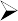 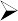 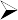 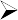 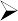 ASCESA DI SILLAIl senato affida al console Silla la spedizione militareMario e i popolari si oppongonoScoppiano tumulti a RomaIl senato toglie il comando a Silla e lo conferisce a MarioSilla si ribella e marcia con l’esercito contro Romasconfigge Mario e lo costringe a rifugiarsi in Africa (88 a.C.)Silla:Riprende in Oriente la guerra	   contro Mitridate (87 a.C.)LA GUERRA CIVILE DELL’82 A.C.LA DITTATURA SILLANASilla occupa Roma (82 a.C.):Assume illegalmente la magistratura di dittatore a tempo indeterminatoFa  liste di proscrizione (elenchi di avversari politici da uccidere o privare degli averi)Aumenta i senatori da 300 a 600 (includendo aristocratici italici)Limita  la carriera politica degli Homines noviPreventiva approvazione del senato per le proposte di legge dei comizi e tribuni della plebeCOSTITUZIONE SILLANAAumenta l’autorità politica del senatoToglie potere ai tribuni della plebeImpedisce di ricorrere all’esercito nella lotta politicaChi è stato tribuno non può aspirare a magistrature superioriNuovi limiti di età per regolare il cursus honorumI tribunali sono costituiti solo da senatori (non più cavalieri)Separazione tra potere civile e potere militare:Pretori (amministrano la giustizia) e consoli (dirigono affari politici) devono restare in Italia durante l’anno in carica.Solo nel secondo anno su segnalazione del senato possono governare province e comandarvi legioniAmpliamento del pomerio (territorio sacro dove non si può entrare con l’esercito) da Roma al fiume Rubicone in Emilia.Politica di espansione territoriale, voluta da populares e cavalieri. Indebolimento delle istituzioni repubblicaneIl tribuno  della plebe, Marco Livio Druso , nel 91. a.C,propone di estendere la cittadinanza romana agli alleati, ma viene ucciso dalla folla, durante una rivolta.Gli alleati si ribellano unendosi in una lega (la lega italica) e, addirittura, creando uno Stato federale con capitale Corfinio (Abruzzo). Scoppia una vera guerra.Gli ottimati, ben consapevoli del favore degli alleati verso i populares, fecero in modo che questi fossero inseriti solo in 8 delle 35 tribù dei comizi tributi. Così, gli italici non avrebbero influito sulle votazioni, che venivano espresse per tribù e non per testa.Silla, dopo aver sconfitto Mitridate, stipula LA PACE DI DARDANO (nell’Anatolia) e si decide a tornare in Italia, con le ingenti ricchezze accumulate in guerra.Ritornato in Italia, riunisce intorno a sé gli ottimati e dà inizio ad UNA NUOVA GUERRA CIVILE contro i populares di Mario il giovane.L’esercito di Silla è affidato al giovane GNEO POMPEO MAGNO (figlio di Pompeo Strabone), che sconfigge definitivamente i populares nella battaglia di PORTA COLLINA (sotto le mura di Roma).Mario il giovane si uccide e i populares superstiti fuggono in Spagna, guidati da QUINTO SERTORIOQuinto Sertorio crea uno stato indipendente in Spagna, che soccomberà alle legioni romane nel 72 a.C..